WELCOME TO LEARNING GERMANWelcome to the Learn a Language programme of Queen Mary. Language learning broadens the mind – you learn how different cultures and societies organize the world through language, you acquire a new vocabulary, new concepts, cultural knowledge, and become more interculturally aware. You can connect with people in another society in their language, a connection that is likely to be closer than if you make them speak your language or you communicate in a third language, such as English. You can use your language skills in your future career – employers consistently ask for better language skills in graduates. And, finally, language learning has cognitive benefits – studies show that bilinguals are more perceptive and have better memory. Speaking another language makes you more aware of language structure in general, and a better communicator.GERMAN LANGUAGE 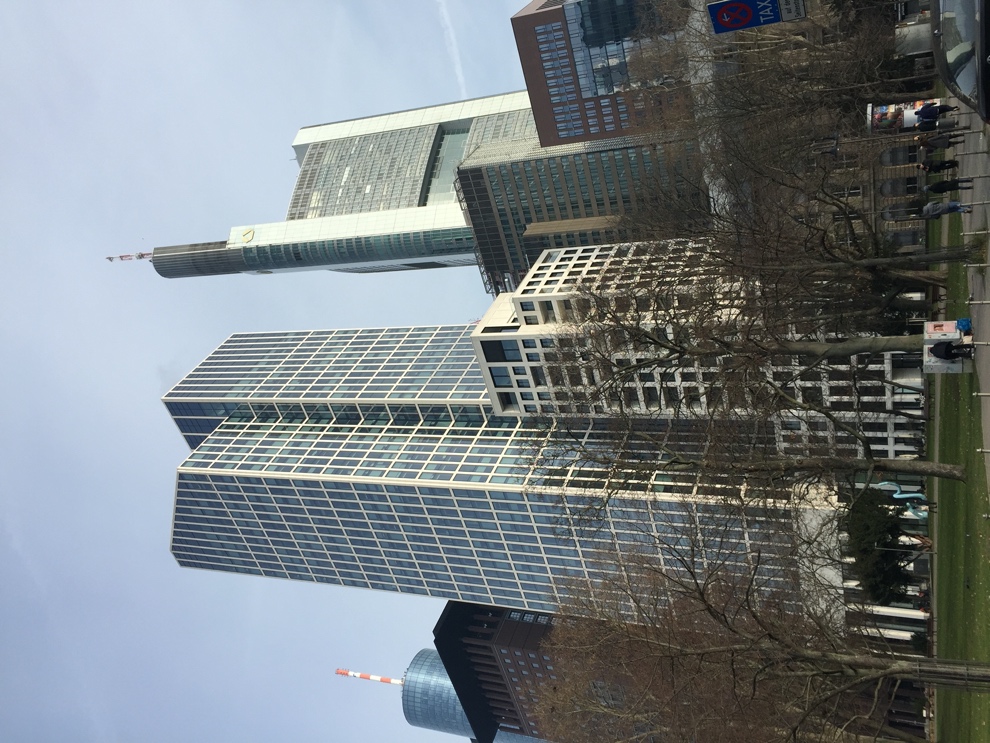 MODULE AIMS AND LEARNING OUTCOMESModule AimsThe overall aims of this module are to help you to further develop your knowledge of the German language, and develop your ability to approach communication in the language in a confident and competent manner. You will move from a lower intermediate to a higher intermediate level of knowledge of the language, and develop your ability to function effectively and competently dealing with language occurring in more demanding and challenging situations, within a general or a professional context (equivalent to a level between B1 and B2 of the Common European Framework of Reference, CEFR).You will improve your competence towards a higher intermediate level through tasks designed to develop your skills in speaking and writing. You will also develop your receptive skills, by reading and listening to more complex texts. The aim is to achieve a balance between fluency and accuracy, which means grammar and structure are an integral part of this course. How is the module structured and how will it be taught?You will have two timetabled sessions (of two hours each) per week, over two semesters (4 hours over 22 weeks). The module is taught in-person, on campus. This means you will get 88 hours of tutor-led learning. The total learning hours for this module are 300 hours, which means that in addition to the 88 tutor-led hours, you need to invest an additional 212 hours through independent study. You will do this by doing homework set by your tutor, completing tasks online on QMplus and in the course book, revising class materials and vocabulary, preparing for assessments, and using other opportunities to speak, listen to and read German outside the classroom.The in-person and online sessions will be mainly used for interactive tasks and skills development (speaking, listening, writing), while explanations of grammar and introduction of new material will be delivered mainly via recorded video clips.This means you will sometimes be asked to watch a video, go over a PowerPoint presentation, or read a text in preparation for a class, as well as completing exercises and tasks after sessions, for consolidation (e.g, exercises in the course book, on QMplus, recording yourself, etc.).Module Learning OutcomesYou should develop the following outcomes related to academic content:You should develop the following disciplinary skills:You should develop the following general attributes: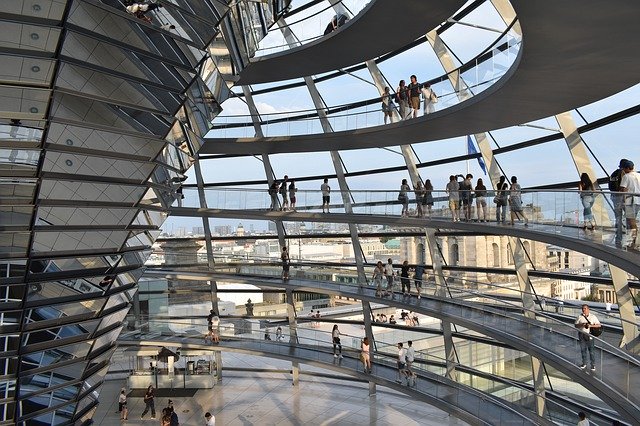 EXPECTED STUDY TIMEIf you are taking this module for credit, you will get 30 credits, which equals 300 learning hours. 88 of those will be tutor-led through synchronous sessions, the rest you are expected to invest between the weekly sessions, in your own time, via guided learning, using resources on QMplus, in your course book, and other material as advised by your tutor. Even if you are not taking the module for credit, you should invest the same amount of time in order to make progress as expected.CONTACT DETAILS AND ADVICE & FEEDBACK HOURS OF YOUR TUTORYou can use tutors’ Advice & Feedback hours to get advice and feedback. Please email your tutor to book an appointment.SEMESTER DATES 2023-24LEARNING MATERIALSOTHER RESOURCES:Online dictionary: https://dict.leo.org/german-english/Youtube: Easy_GermanVideo/ListeningEasy German Youtube channel: https://www.youtube.com/channel/UCbxb2fqe9oNgglAoYqsYOtQDeutsche Welle: https://www.dw.com/en/learn-german/s-2469News, read slowly in German: https://www.dw.com/de/07102020-langsam-gesprochene-nachrichten/a-55183615Books:Macgregor, N. (2015) Germany, Penguin. ISBN-13 : 978-0141979786QMplus Module pageThe QMplus module page is the place to go to regularly before and after class, to prepare for the weekly sessions and find resources for self-study. Here you will find the materials used in class in addition to the course book, and additional resources and activities that help you consolidate and extend the material covered in class. You will also find links to web resources and videos on the language and cultural information.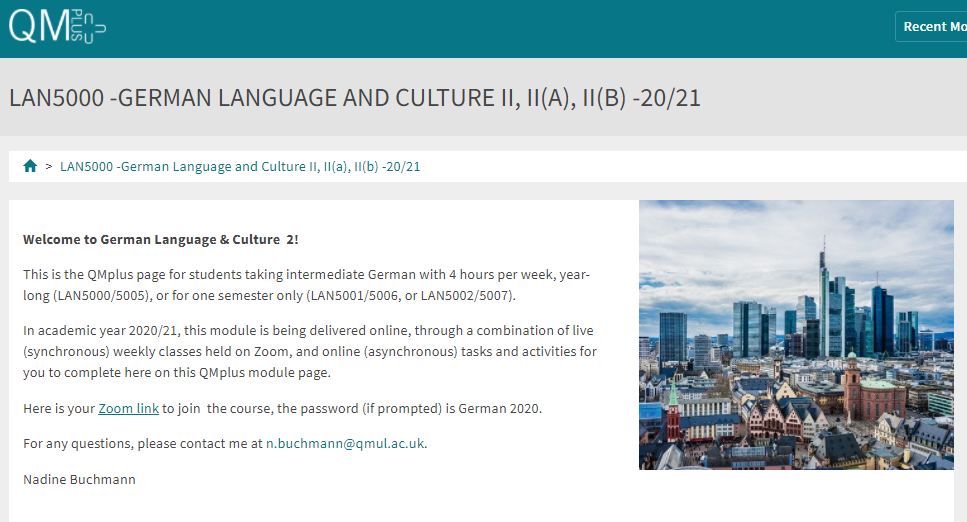 Free Language Speaking PracticeLanguage learners within the Queen Mary community can book 30-minute online speaking sessions with native or proficient speakers, for 15+ languages, for free. You can practise your speaking skills in the language you're learning, in an informal way. Sessions are offered by volunteers – QMUL students and staff who enjoy helping others learn. It’s a great way to practise the language, and get to know Queen Mary students from different schools and different backgrounds.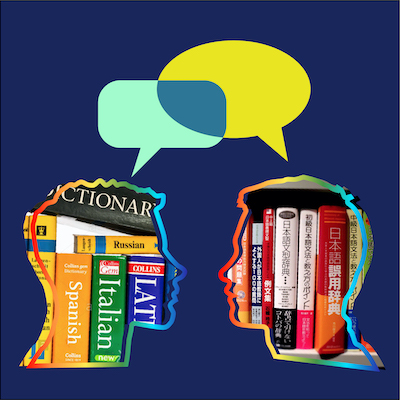 More information and booking linkFEEDBACKHow can you check your progress throughout the module?What feedback can you expect from your tutor?Language classes are highly interactive and participative, which means your tutor will give you regular instant feedback on your participation in class. Your tutor will also give you feedback on your submitted homework, and on activities that you complete on QMplus, if there is no automated feedback.You will get feedback on the draft (formative submission) of your Writing Assignment, and will then have the opportunity to improve your writing before you submit it for summative assessment (counting towards your mark).Your tutor is available during Feedback & Advice hours (check the times in the Tutor profile above), which you can use for a one-to-one meeting to discuss your progress. Please email your tutor beforehand.ASSESSMENT INFORMATIONAssessment is carried out through formal and informal reading, writing, listening and speaking tasks. The assessment structure depends on whether you are taking the module for credit or not, and whether you take the year-long or the one-semester option. Check your module code and note the assessment structure relevant to you, below:Assessment structure:FOR CREDITLAN5000: German Language & Culture 2: Students taking the module for credit, year-long (30 credits)LAN 5001: German Language & Culture 2a: Students taking the module for credit, Semester A only (15 credits)LAN 5002: German Language & Culture 2b: Students taking the module for credit, Semester B only (15 credits)NOT FOR CREDITGerman Language & Culture 2 (not for credit: LAN5006)German Language & Culture 2a (not for credit: LAN5007)German Language & Culture 2b (not for credit: LAN5005)Students taking the module NOT for credit, year-long. In order to get a Certificate of Completion, you need to pass the following assessments:Your tutor will give you assessment briefs for each of the assessments.MARKING CRITERIA FOR ASSESSMENT OF WRITING SKILLS*If you submit work significantly under the word limit, marks will be deducted.MARKING CRITERIA FOR ASSESSMENT FOR SPEAKING SKILLS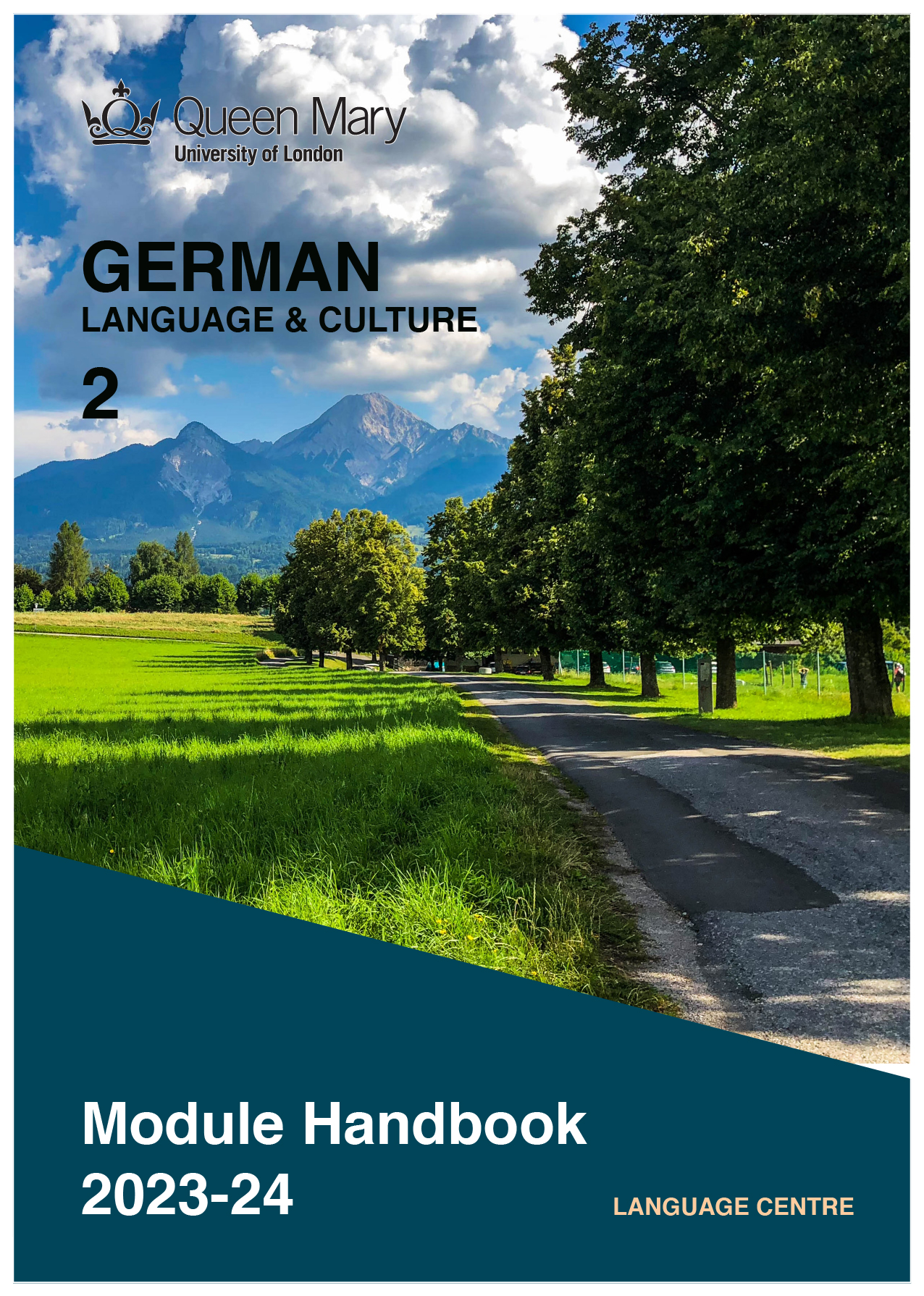 A1To achieve effective communication in German at level B1/B2 CEFR with competent speakers of the language.A2To exploit, for a variety of purposes, a range of materials, written and spoken, in German level B1/B2 CEFR.A3To demonstrate a knowledge and understanding of the structures, registers and, as appropriate, varieties of German at level B1/B2 CEFR.A4To demonstrate a knowledge and understanding of German-speaking cultures and societies gained through the study of more complex written and aural texts and other cultural products in the target language.B1To analyze aspects of the target language and make use of them in a broadly professional context.B2To gather and process information related to German language and German-speaking cultures from a variety of paper, audiovisual and electronic sources and communicate this information, both orally and in writing.B3To use ICT effectively both as a means of communication and as an aid to learning.B4To demonstrate some ability as an independent learner of the language in order to take further the study of German language and German-speaking cultures.C1To be able to operate in more than one language, develop a global perspective and use the knowledge acquired to increase employability and engage with the professional world.C2To apply analytical skills to investigate unfamiliar problems and to use the knowledge acquired to enrich research.C3To be able to work effectively in diverse communities.C4To work individually and in collaboration with others reflecting upon and assessing one's progress in learning the Target Language.30 credit module – 300 learning hours 30 credit module – 300 learning hours Tutor-led learning88 hoursInteractive classesSelf-directed learning212 hoursPreparations for synchronous sessions44Completing set homework 44Self-study after class (QMplus, course book, etc.)88Preparation for assessments36Total300Module tutorOfficeEmailAdvice & feedback hours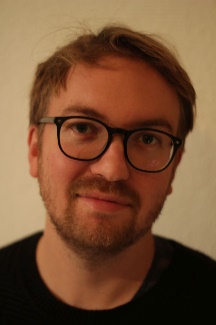 Dr Tim Lindemannonlinet.lindemann@qmul.ac.ukThursdays 1-2pmLEARNING PLANSEMESTER 1LEARNING PLANSEMESTER 1LEARNING PLANSEMESTER 1LEARNING PLANSEMESTER 1weekmain topicmain topicLEARNING OUTCOMESLEARNING OUTCOMESLANGUAGE FOCUSCULTURESELF-STUDY (qm+)What is the main topic of the week?What is the main topic of the week?What will I be able to do with the language I am learning this weekWhat will I be able to do with the language I am learning this weekWhat particular language features will be covered?What cultural information will I learn this week?What am I expected to do outside class from one week to the next?1Sense of timeThe Branden-burger TorSense of timeThe Branden-burger TorIntroducing oneself and others.  Talking about how long something takesTalking about daily routine and time. Introducing oneself and others.  Talking about how long something takesTalking about daily routine and time. Expressing duration. Nominalisation with zumUse of während. PräteritumThe history of the Brandenburger TorRecord an introductory video. Write a text on your language profile.Complete activities on QMplus2Time – Everyday lifeStress and the workplaceTime – Everyday lifeStress and the workplaceDescribing historical events. Talking about problems and stressful situations. Giving reasonsTalking about stress. Giving advice.Describing historical events. Talking about problems and stressful situations. Giving reasonsTalking about stress. Giving advice.Präteritum. Conjunctions deshalb, darum ,deswegenKonjunktiv II (Präsens) of können, müssen, sollenReporting an incidentPoliteness.  Work-life balanceÜbungen in the course book. Complete activities on QMplus3Men and women – cliché or fact?Couples and relationshipsMen and women – cliché or fact?Couples and relationshipsTalking about clichés. Male and female professions. Talking about relationships and problems. Describing picturesTalking about clichés. Male and female professions. Talking about relationships and problems. Describing picturesAgreeing and disagreeing in a debateInfinitive + zuGender relations in Ger, Aus, Swi.Gender relations in Ger, Aus, Swi.Übungen in the course book. Complete activities on QMplusÜbungen in the course book. Complete activities on QMplus4Das Ruhrgebiet: the changing world of workPresentationsDas Ruhrgebiet: the changing world of workPresentationsDescribing places and regions, comparing past and presentDescribing a region. Preparing a presentation.Describing places and regions, comparing past and presentDescribing a region. Preparing a presentation.AdjectivesAdjectives, adjective endingsThe RuhrgebietDifferent regionsÜbungen in the course book. Complete activities on QMplusPresent a region (video presentation). Complete activities on QMplus5School and educationSchool and educationTalking about school and learning. Talking about your own time at school.  Talking about school and learning. Talking about your own time at school.  The German education systemÜbungen in the course book. Complete activities on QMplus6Jobs in education.Jobs in education.Talking about what you wishTalking about what you wishKonjunktiv II (Präsens): wäre, würde, hätte, könnte (subjunctive hypothetical)7STUDY WEEK Complete any unfinished exercises from the Übungen sections of units 1-5. Complete ‘Zertifikatstraining’ at the end of units.Complete any unfinished exercises from the Übungen sections of units 1-5. Complete ‘Zertifikatstraining’ at the end of units.Complete any unfinished exercises from the Übungen sections of units 1-5. Complete ‘Zertifikatstraining’ at the end of units.Complete any unfinished exercises from the Übungen sections of units 1-5. Complete ‘Zertifikatstraining’ at the end of units.Complete any unfinished exercises from the Übungen sections of units 1-5. Complete ‘Zertifikatstraining’ at the end of units.Complete any unfinished exercises from the Übungen sections of units 1-5. Complete ‘Zertifikatstraining’ at the end of units.8Climate and the weatherClimate changeClimate and the weatherClimate changeTalking about the weather, describe environmental problemsMaking predictions, talking about the futureTalking about the weather, describe environmental problemsMaking predictions, talking about the futurewegen + genitiveFuture tense: werden + infinitiveAttitudes to climate change. Übungen in the course book. Complete activities on QMplus9Environmental action, Extinction RebellionRules of behaviour, social normsEnvironmental action, Extinction RebellionRules of behaviour, social normsHolding a debate. Agreeing and disagreeing. Apologising, talking about embarrassing situationsHolding a debate. Agreeing and disagreeing. Apologising, talking about embarrassing situationsSentences with weilSentences with obwohl Environmental politics in GermanySocial norms in Ger, Aus, SwiÜbungen in the course book. Complete activities on QMplus10Inter-cultural normsGenerationsInter-cultural normsGenerationsTalking about customs and norms in other countries, making comparisonsTalking about different periods in life, talking about a literary textTalking about customs and norms in other countries, making comparisonsTalking about different periods in life, talking about a literary textPast perfect tenseSocial and cultural norms in German-speaking and other countriesFamily structure and social structure in GermanyÜbungen in the course book. Complete activities on QMplus11Discussing problems. MigrationDiscussing problems. MigrationDiscussing problems, speculatingTalking about migration and reasons to migrateDiscussing problems, speculatingTalking about migration and reasons to migrateRole play. weder … noch, nicht nur … sondern auchLassen + InfinitiveThe history of migration in GermanyÜbungen in the course book. Complete activities on QMplusReport on migration in own country.  Complete activities on QMplus.12MigrationTest preparationMigrationTest preparationTalking about migration and reasons to migrate. Talking about feeling as a strangerTalking about migration and reasons to migrate. Talking about feeling as a strangerRelative clausesmanMulticultural Germany and AustriaÜbungen in the course book. Complete activities on QMplusSEMESTER 2SEMESTER 2SEMESTER 2weekmain topicmain topicOBJECTIVESOBJECTIVESLANGUAGE FOCUSCULTURESELF-STUDY (qm+)What is the main topic of the week?What is the main topic of the week?What will I be able to do with the language I am learning this weekWhat will I be able to do with the language I am learning this weekWhat particular language features will be covered?What cultural information will I learn this week?What am I expected to do outside class from one week to the next?1Einladungen, Gastgeschenke, SchlösserEinladungen, Gastgeschenke, SchlösserEinladungen annehmen/ablehnenEinladungen annehmen/ablehnenRevision der B1-GrammatikHostess‘ gifts and castles in Germany, fairy talesÜbungen in the course book. Complete activities on QMplus2Lebensmittel, Essen telefonisch bestellenLebensmittel, Essen telefonisch bestellenEtwas aushandeln, bestätigen, bestellenEtwas aushandeln, bestätigen, bestellenTemporale Konjunktionen, Partizip I mit Verb oder NomenÜbungen in the course book. Complete activities on QMplus3Die digitale WeltDie digitale WeltWissen und Nichtwissen ausdrückenWissen und Nichtwissen ausdrückenOnline communities in D-A-CHÜbungen in the course book. Complete activities on QMplus4MedienMedienEine Nachricht auf einer Mailbox hinterlassenEine Nachricht auf einer Mailbox hinterlassenKomparativ, Superlativ, NominalisierungTV phenomena in D-A-CHÜbungen in the course book. Complete activities on QMplus5ArbeitsweltArbeitsweltÜber die Arbeit diskutieren, Bewerbungen schreiben, Lebenslauf schreibenÜber die Arbeit diskutieren, Bewerbungen schreiben, Lebenslauf schreibenPräpositionaladverbien, ReflexivpronomenWorking conventions in D-A-CH, Du or SieÜbungen in the course book. Complete activities on QMplus6Extremes VerhaltenEin extremer BerufExtreme WettenGedächtnisrekordeExtremes VerhaltenEin extremer BerufExtreme WettenGedächtnisrekordeüber ungewöhnliche/extreme Ereignisse und Erlebnisse sprechenTexte zusammenfassenetwas positiv/negativ bewerten, Verständnis zeigenErstaunen, Bewunderung und Ablehnung ausdrückenetwas vergleichenüber ungewöhnliche/extreme Ereignisse und Erlebnisse sprechenTexte zusammenfassenetwas positiv/negativ bewerten, Verständnis zeigenErstaunen, Bewunderung und Ablehnung ausdrückenetwas vergleichenhistorisches Präsens erkennenKonjunktiv II in irrealen Verglei­ chen: als, als ob, als wennRecords – an international comparisonÜbungen in the course book. Complete activities on QMplus7STUDY WEEK:  Please complete the following work during Study Week:  Prepare the Writing ProjectSTUDY WEEK:  Please complete the following work during Study Week:  Prepare the Writing ProjectSTUDY WEEK:  Please complete the following work during Study Week:  Prepare the Writing ProjectSTUDY WEEK:  Please complete the following work during Study Week:  Prepare the Writing ProjectSTUDY WEEK:  Please complete the following work during Study Week:  Prepare the Writing ProjectSTUDY WEEK:  Please complete the following work during Study Week:  Prepare the Writing ProjectSTUDY WEEK:  Please complete the following work during Study Week:  Prepare the Writing Project8Vorbild Natur125 Jahre AutoWie funktioniert ein Motor?Faszination AutoExperimente im AlltagVorbild Natur125 Jahre AutoWie funktioniert ein Motor?Faszination AutoExperimente im Alltagüber die Natur als Vorbild für technische Entwicklungen sprechenBegriffe definierenzeitliche Abläufe, Vorgänge und Handlungen beschreibeneine technische Beschreibung verstehenum Stellungnahme bitten, widersprechen, einwilligenExperimente durchführen und bewertenüber die Natur als Vorbild für technische Entwicklungen sprechenBegriffe definierenzeitliche Abläufe, Vorgänge und Handlungen beschreibeneine technische Beschreibung verstehenum Stellungnahme bitten, widersprechen, einwilligenExperimente durchführen und bewertenPräpositionen dank und wegenPassiv und PassiversatzformenThe German car industryÜbungen in the course book. Complete activities on QMplus9Modetrends in Magazinen Frauen – Männer – Berufe Wohnwelten Modetrends in Magazinen Frauen – Männer – Berufe Wohnwelten über Magazinthemen sprechen: Mode, Erziehung, Berufe, Wohnenetwas bewertenetwas empfehlenschriftlich Stellung nehmenüber Magazinthemen sprechen: Mode, Erziehung, Berufe, Wohnenetwas bewertenetwas empfehlenschriftlich Stellung nehmenes im SatzNegation durchPräfix oder SuffixGender roles in D-A-CHÜbungen in the course book. Complete activities on QMplus10Freiwilliges Engagement: Ehrenamt in Deutschland undÖsterreichWas bringt ein Ehrenamt? Ehrenamt als LebenswerkFreiwilliges Engagement: Ehrenamt in Deutschland undÖsterreichWas bringt ein Ehrenamt? Ehrenamt als Lebenswerküber ehrenamtliches Engagement sprechenjemanden überzeugen, überreden über etwas berichteneinen Bewerbungsbrief schreiben Standpunkte verstehen und wieder­gebenüber ehrenamtliches Engagement sprechenjemanden überzeugen, überreden über etwas berichteneinen Bewerbungsbrief schreiben Standpunkte verstehen und wieder­gebenhaben + zu, (nicht) brauchen + zu irreale Konditionalsätze (Kon­ junktiv II)Voluntary work in D-A-CHÜbungen in the course book. Complete activities on QMplus11Bauen im 20. und 21. Jh. Das Bauhaus: Wiege der modernen ArchitekturArchitektur von morgen – Innovation und VisionSoziale Milieus in DeutschlandBauen im 20. und 21. Jh. Das Bauhaus: Wiege der modernen ArchitekturArchitektur von morgen – Innovation und VisionSoziale Milieus in Deutschlandüber Architektur sprechen Begriffe erklärendie Position einer anderen Personwiedergebeneine Biografie recherchieren und vorstellenüber „Typisch deutsch“ und Deutschlandbilder sprechenüber Architektur sprechen Begriffe erklärendie Position einer anderen Personwiedergebeneine Biografie recherchieren und vorstellenüber „Typisch deutsch“ und Deutschlandbilder sprechensubjektiver Gebrauch der Modalverbenindirekte Rede verwendenGerman society and the perception of GermanyArchitecture in German-speaking countriesÜbungen in the course book. Complete activities on QMplus12PrüfungsvorbereitungPrüfungsvorbereitungSemester 1 DatesTeaching Weeks 1 to 625 Sep – 5 Nov 2023Study Week (Week 7)6 Nov – 10 Nov 2023Teaching Weeks 8 to 1213 Nov – 15 Dec 2023January exam period4 – 19 January 2024Semester 2DatesTeaching Weeks 1 to 622 Jan – 1 Mar 2024Study Week (Week 7)4 Mar – 8 Mar 2024Teaching Weeks 8 to 1211 Mar – 12 Apr 2024Exam period2 May – 31 May 2024Summer Resit periodAugust 2024Course bookISBNNotes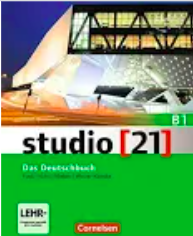 Studio 21 - Deutschbuch B1 mit DVD-ROMFunk–Kuhn–Nielsen–Winzer-Kiontke9783065205993You can buy the hard copy or you can buy the book as an e-book. The hard copy costs about £30 and gives you access to online materials. Check for second-hand options, which will be cheaper.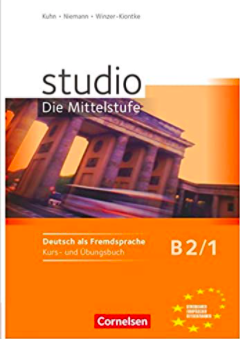 studio d B2/1: Kurs- und Übungsbuchstudio d B2/2: Kurs- und Übungsbuch Funk–Niemann–Winter-Kiontke–Chromcak97830602009489783060200740Assessment if you take the module FOR creditIf you are taking this module for credit, you need to complete and pass the assessments in order to gain the credits. The credits will count towards the total number of credits you need in each academic year (120 per year for undergraduate students). Assessment if you take the module NOT for creditIf you are taking this module as a non-credit bearing module, it will not count towards your programme and you will not receive credits. However, if you complete and pass the module, you will receive a Certificate of Completion stating that you have passed the module, and with what grade. The requirements are that you:Have attended at least 65% of the taught sessionsTake and pass the module assessment for non-credit seeking students to show that you have achieved the learning outcomes of the moduleIf you do not take the module assessment but meet the attendance requirement, you will receive a Certificate of Attendance, without a grade.LAN5000Assessment TitleWeight towards final grade %LengthDue DateCourseworkReading &Listening Test10%Semester 1, Week 11 (December)Writing Assignment20%300-350 wordsSubmission (formative):Semester 2, Week 7Feedback given in Week 8Submission (summative):Semester 2, Week 9Oral exam30%Semester 2, Week 12Written exam40%2 hoursMay Examination periodLAN5001Assessment TitleWeight towards final grade %LengthDue DateCourseworkReading &Listening Test10%Semester 1, Week 11 (December)Writing Assignment20%275-325 wordsSubmission (formative):Week 9Feedback given in Week 10Submission (summative):First week in JanuaryOral exam30%Semester 1, Week 12Written exam40%2 hoursJanuary Examination periodLAN5002Assessment TitleWeight towards final grade %LengthDue DateCourseworkReading &Listening Test10%Semester 2, Week 11Writing Assignment20%300-350 wordsSubmission (formative):Semester 2, Week 7Feedback given in Week 8Submission (summative):Semester 2, Week 9Oral exam30%Semester 2, Week 12Written exam40%2 hoursMay Examination periodLAN5006/LAN5007/LAN5005Assessment TitleWeight towards final grade %Due DateCourseworkReading &Listening Test20%Week 11Writing Assignment30%Submission (formative): Week 7Feedback given in Week 8Submission (summative): Week 9Oral test50%Last week of the moduleTask achievementHow fully has the task brief been achieved? Does the text have the required length?*How fully, and in what breadth, has the topic been covered?If the task consists of description, how comprehensive is the description?If the task consists of argumentation, has the topic been considered from different angles?Have different aspects of the topic been elaborated?How relevant, and how correct, is the information included?Organisation, Coherence and cohesionHow clear is the text, and how logical is its structure?How appropriate, and how varied, are the connectors and cohesive devices used to link sentences?How well is paragraphing used, and how well are paragraphs connected to achieve a coherent text? Does the text read smoothly, or are there jumps? Range(Grammar, Syntax, Vocabulary)Are the sentence and grammatical structures appropriate for the level? (at lower levels, simple sentences will be fine, while at higher levels, the inclusion of more complex structures will be expected)How wide is the range of vocabulary used in the text? (simple and frequent lexical items will be fine at lower levels, while at higher levels, more varied vocabulary, use of nuance, and use of idiomatic expressions will be expected)Accuracy (Grammar, Syntax, Vocabulary)How accurate are the grammar and sentence structures? If there are errors, are they minor, or do they impact the communication more severely? To what extent does the reader have to make an effort to understand what you are trying to communicate?How good is your command of the vocabulary? Do the words you have chosen have the right meaning to express what you want to say? If there are errors, do they just make the passage sound somewhat clumsy or do they obscure the meaning of the sentence and hinder communication?How well are lexical collocations used? (that is, words that normally go together, e.g. we say ‘to take a picture’ and not ‘to make a picture’, ‘to make a mistake’ and not ‘to do a mistake’, ‘to do someone a favour’ but not ‘to make someone a favour’)Task achievementHave you completed the task that has been set? Have you completed it fully or only partially? Range of vocabulary and structuresHow wide is the range of vocabulary that you use? Is it quite simple and basic, or do you master the full range of vocabulary that has been covered in the module?What kind of sentence structures do you use? Are they simple (such as a list of short main clauses), or are they more complex (using longer sentence structures with subordinate clauses that are well connected by conjunctions)?Accuracy of vocabulary and grammatical structuresHow accurate is the vocabulary you are using? Are you using words with the right meaning to express what you want to say? How often do you pick words that don’t quite fit?How accurate are the grammar and the sentence structures that you are using? How frequently do you make mistakes? Are the mistakes minor or do they make it hard for your conversation partner to understand what you are trying to say?PronunciationHow well do you pronounce the words and sounds in the target language? Is your pronunciation smooth and clear, with the correct word stress and sentence intonation, or is it difficult for the listener to recognise some of the words you produce?FluencyHow natural is the speed of your speech? (Note that slight hesitations, restarting a sentence, pausing to find the right word, etc., is part of natural speech). Are there many, long and ‘unnatural’, pauses and hesitations? Is there a breakdown of communication? Can you repair gaps by paraphrasing a word that you cannot find, or by reformulating a sentence?Interactional skillsHow well can you use conversational norms when interacting with someone else: For example, opening a conversation, maintaining it, asking for clarification, giving appropriate responses to prompts from your conversation partner, taking turns in the conversation, closing (ending) the conversation.  